Saint BarthelemySaint BarthelemySaint BarthelemyOctober 2027October 2027October 2027October 2027SundayMondayTuesdayWednesdayThursdayFridaySaturday123456789Abolition of Slavery10111213141516171819202122232425262728293031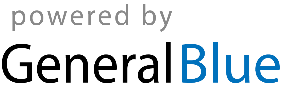 